Supplementary MaterialSupplementary Figure S1. Height of control and PBTS1 and PBTS2 co-infected ‘UCB-1’ clonal plants monitored over a growth period of 4.5 months in a greenhouse. The data were first checked for normality of residuals per treatment (Shapiro-Wilk test) and homoscedasticity of variances. These assumptions were met and subsequent analysis was done using one-way analysis of variance (ANOVA), followed by a post hoc Tukey test to compare control and infected plants. No statistical differences were detected between both plant groups (p<0.05; n=10 for controls; n=25 for infected plants).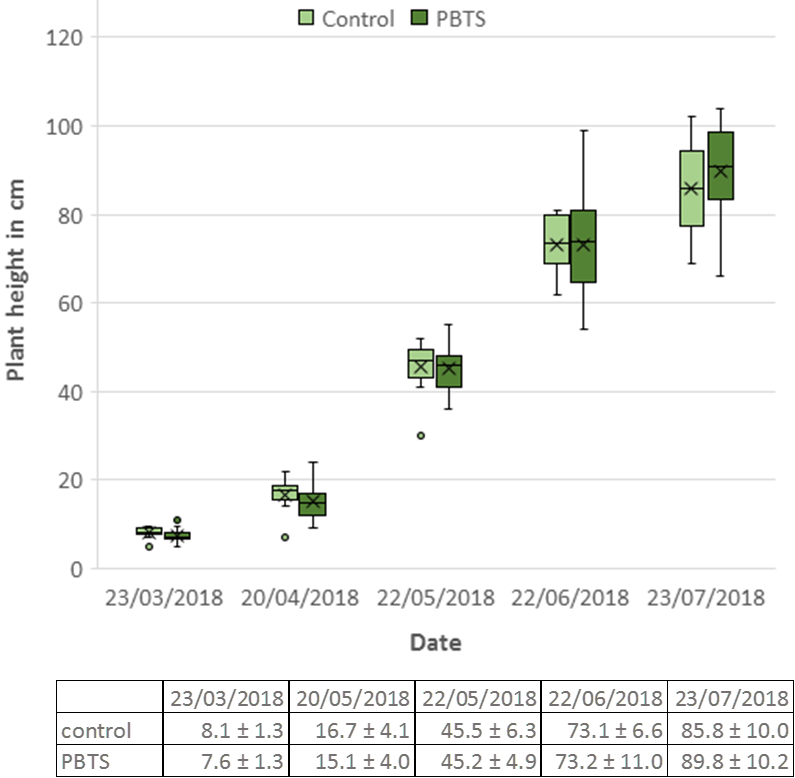 Supplementary Figure S2. Alignment of the vic, fasC, fasD, fasE, and fasF sequences obtained via (q)PCR from PBTS1, PBTS2, and D188 generated by Clustal Omega.(A) Alignment of the vicA qPCR products generated with the vicA-EN primers on gDNA of PBTS1 and PBTS2 with vicA of D188 (NZ_CP015235)vicA_PBTS1      ---------------------------------------------------------ATC	3vicA_D188       GTCGATCTGGATCTCGAAGTGCAAACCGTTGTGCACGAACAAGATTGCCGTCGGCGCATC	1500vicA_PBTS2      ---------------------------------------------------------ATC	3                                                                         ***vicA_PBTS1      GGGTGTGCCCTGGTATCCCAACAGCTGTGCCGGATCCTTCAGGCCCACGGTGCTGCCATC	63vicA_D188       GGGTGTGCCCTGGTAGCCCAACAGCTGGGACGGATCCTTCAGGCCGACGGTGCTGCCGTC	1560vicA_PBTS2      GGGTGTGCCCTGGTAGCCCACCAGCTGGGACGGATCCTTCAGGCCGACGGTGCTGCCGTC	63                *************** **** ****** * *************** *********** **vicA_PBTS1      GGCCAACGTCACTGTCAGCGACGCGGCGTCGACGACGTATCCGGTGGTCCCGACGTGCGA	123vicA_D188       GGCCAACGTCACCGTCAGCGAGGCGGCGTCGACGACGTATCCGGTGGTCCCGACGTGCGA	1620vicA_PBTS2      GGCCAACGTCACCGTCAGCGAGGCGGCGTCGACGACGTATCCGGTGGTCCCCACGTGCGA	123                ************ ******** ***************************** ********vicA_PBTS1      GCCGGAGCTCAGCGGCAATGCCTCGTCGAGGAAGTCACGCGCGAACGCGATGACCTTGTC	183vicA_D188       GCCGGAGCTCAGCGGCAATGCCTCGTCCAGGAAGTCACGCGCGAACGCGATGACCTTGTC	1680vicA_PBTS2      GCCGGAGCTCAGCGGCAATGCCTCGTCGAGGAAGTCACGCGCGAACGCAATGACTTTGTC	183                *************************** ******************** ***** *****vicA_PBTS1      TCCGCGGACCTTGTTGTAGCTCGAGCCCTTCTCGGCTCCGTCGGTCTCGGGAATGGCGTC	243vicA_D188       TCCGCGGACCTTGTTGTAGCTCGTGCCCTTCTCGGCTCCGTCGGTCTCGGGGATGGCGTC	1740vicA_PBTS2      TCCGCGGACCTTGTTGTAGCTCGTGCCCTTCTCGGCTCCGTCGGTCTCGGGGATGGCGTC	243                *********************** *************************** ********vicA_PBTS1      CGTTCCGTAGAGGGCGTCGTAGAGCGAGCCCCATCGTGCGTTGGAGGCATTGATCGCAAA	303vicA_D188       CGTTCCATAGAGGGCGTCGTAGAGCGAGCCCCATCGTGCGTTGGAGGCATTGATCGCAAA	1800vicA_PBTS2      CGTTCCGTAGAGGGCGTCGTAGAGCGAGCCCCATCGTGCGTTGGAGGCATTGATCGCGAA	303                ****** ************************************************** **vicA_PBTS1      GCGTGCATTGAGCACAGGAACCACCAGCTGCGGCCCGGCCGTGGTGGTGATCTCGGTGTC	363vicA_D188       GCGTGCATTGAGCACGGGAACCACGAGCTGCGGCCCGGCCGTGGTGGTGATCTCGGTGTC	1860vicA_PBTS2      GCGTGCGTTGAGCACGGGAACCACCAGCTGCGGCCCGGCCGTGGTGGTGATCTCGGTGTC	363                ****** ******** ******** ***********************************vicA_PBTS1      CACGCCGGAGGTGGTGATCTGGAAGTCGGCAGGCTCGTCGAGCAGGTAGCCGATCTCTTT	423vicA_D188       CACGCCGGACGTGGTGATCTGGAAGTCGGCGGGCTCGTCGAGCAGGTAGCCGATCTCTTT	1920vicA_PBTS2      CACGCCGGACGTGGTGATCTGGAAGTCGGCGGGCTCGTCGAGCAGGTAGCCGATCTCTTT	423                ********* ******************** *****************************vicA_PBTS1      CAG---------------------------------------------------------	426vicA_D188       CAGGAAGGCCTTGTACGCTGCGCGGTCGTATTCGGCACCGGCATGCTCGCCGTGCCACGC	1980vicA_PBTS2      CAG---------------------------------------------------------	426                ***                                                         (B) Alignment of the vicA2 qPCR product generated with the vicA2-JR primers on gDNA of PBTS1 with the published vicA2 sequence of PBTS1 (NZ_CP015219)vicA2           ACCACCTCCGGGGTGGACCGGGAGATCACCTCCACCGCGGGTCCGCAGTTGGTGGTGCCG	360vicA2_PBTS1     --------------------------CACCTCCACCGCGGGTCCGCAGTTGGTGGTGCCG	34                                           **********************************vicA2           GTGCTCAACGCCCGCTTCGCGATCAACGCCTCCAACGCTCGCTGGGGCTCGCTCTACGAC	420vicA2_PBTS1     GTGCTCAACGCCCGCTTCGCGATCAACGCCTCCAACGCTCGCTGGGGCTCGCTCTACGAC	94                 ************************************************************vicA2           GCCCTGTACGGCACGGACGCCATCACCGAGGACGGGGGCGCCGAGAAGGGCACCTCCTAC	480vicA2_PBTS1     GCCCTGTACGGCACGGACGCCATCACCGAGGACGGGGGCGCCGAGAAGGGCACCTCCTAC	154                 ************************************************************vicA2           AACCGGGTCCGCGGCGACAAGGTCATCGCCTACGCGCGGGCGTTCCTCGACGAGGCCGTG	540vicA2_PBTS1     AACCGGGTCCGCGGCGACAAGGTCATCGCCTACGCGCGGGCGTTCCTCGACGAGGCCGTG	214                 ************************************************************vicA2           CCGCTGGAGTCGGGCTCGCACGTCGACGCCACGTCCTACGTGATCGACGGCTCCGCCCTC	600vicA2_PBTS1     CCGCTGGAGTCGGGCTCGCACGTCGACGCCACGTCCTACGTGATCGACGGCTCCGCCCTC	274                 ************************************************************vicA2           GTGGTCACCCTCGCCTCGGGTGAGACCACCGGCCTGGCCGACCCCGCCCTGCTCGTCGGC	660vicA2_PBTS1     GTGGTCACCCTCGCCTCGGGTGAGACCACCGGCCTGGCCGACCCCGCCCTGCTCGTCGGC	334                 ************************************************************vicA2           TACACCGGCGAGCCGTCGGCGCCCACGGGCATCCTGTTCCGCCACCACGGCCTGCACCTC	720vicA2_PBTS1     TACACCGGCGAGCCGTCGGCGCCCACGGGCATCCTGTTCCGCCACCACA-----------	383                 ************************************************            (C) Alignment of the fasD PCR products generated with the fasD_DV primers and qPCR products generated with the fasD-JR primers on gDNA of PBTS1 and PBTS2 with fasD (pFi_080; JN093097) of pFiD188pFi_080         ATGAAGGAATCAACCATGGCACAGACGCAAGCAAGGTTTGATCGGGTGCGATGGGAACCC	60PBTS1_qPCR      ------------------------------------------------------------	0PBTS2_qPCR      ------------------------------------------------------------	0PBTS1_PCR       ----------------------------------GGTTTGATCGGGTGCGATGGGAACCC	26PBTS2_PCR       ----------------------------------GGTTTGATCGGGTGCGATGGGAACCC	26pFi_080         GGCGTATACGCAATCGTCGGTGCCACCGGAATTGGAAAGAGCGCCGAAGCGAGCAAGTTG	120PBTS1_qPCR      ------------------------------------------------------------	0PBTS2_qPCR      ------------------------------------------------------------	0PBTS1_PCR       GGCGTATACGCAATCGTCGGTGCCACCGGAATTGGAAAGAGCGCCGAAGCGAGCAAGTTG	86PBTS2_PCR       GGCGTATACGCAATCGTCGGTGCCACCGGAATTGGAAAGAGCGCCGAAGCGAGCAAGTTG	86pFi_080         GCATTGAGTCACTCGGCTCCGATTGTTGTTGCCGACCGTATCCAGTGTTACTCCGATCTC	180PBTS1_qPCR      ------------------------------------------------------------	0PBTS2_qPCR      ------------------------------------------------------------	0PBTS1_PCR       GCATTGAGTCACTCGGCTCCGATTGTTGTTGCCGACCGTATCCAGTGTTACTCCGATCTC	146PBTS2_PCR       GCATTGAGTCACTCGGCTCCGATTGTTGTTGCCGACCGTATCCAGTGTTACTCCGATCTC	146pFi_080         CTGGTCACCAGTGGTCGAGCGTTCGACGCGAAAGTGGAAGGGCTCAACCGCGTTTGGCTC	240PBTS1_qPCR      ------------------------------------------------------------	0PBTS2_qPCR      ------------------------------------------------------------	0PBTS1_PCR       CTGGTCACCAGTGGTCGAGCGTTCGACGCGAAAGTGGAAGGGCTCAACCGCGTTTGGCTC	206PBTS2_PCR       CTGGTCACCAGTGGTCGAGCGTTCGACGCGAAAGTGGAAGGGCTCAACCGCGTTTGGCTC	206pFi_080         GACAACCGGACCATACATCAGGGCAACTTCGATCCGGACGAGGCCTTTGACCGGCTGATA	300PBTS1_qPCR      ------------------------------------------------------------	0PBTS2_qPCR      ------------------------------------------------------------	0PBTS1_PCR       GACAACCGGACCATACATCAGGGCAACTTCGATCCGGACGAGGCCTTTGACCGGCTGATA	266PBTS2_PCR       GACAACCGGACCATACATCAGGGCAACTTCGATCCGGACGAGGCCTTTGACCGGCTGATA	266pFi_080         AAAGTACTGACCTCGTACGTTGATCGCGGCGAAGCGGTGGTAATGGAGGGCGGTTCGATA	360PBTS1_qPCR      ------------------------------------------------------------	0PBTS2_qPCR      ------------------------------------------------------------	0PBTS1_PCR       AAAGTACTGACCTCGTACGTTGATCGCGGCGAAGCGGTGGTAATGGAGGGCGGTTCGATA	326PBTS2_PCR       AAAGTACTGACCTCGTACGTTGATCGCGGCGAAGCGGTGGTAATGGAGGGCGGTTCGATA	326pFi_080         TCGCTCATTCTTCGATTCGCGCAAACGATATCCAACCTACCGTTCCCAGCTGTCGTGAAT	420PBTS1_qPCR      ------------------------------------------------------------	0PBTS2_qPCR      ------------------------------------------------------------	0PBTS1_PCR       TCGCTCATTCTTCGATTCGCGCAAACGATATCCAACCTACCGTTCCCAGCTGTCGTGAAT	386PBTS2_PCR       TCGCTCATTCTTCGATTCGCGCAAACGATATCCAACCTACCGTTCCCAGCTGTCGTGAAT	386pFi_080         GTTATGCCTATTCCTGATAGGCAACACTACTTTGCCCAGCAGTGCGCAAGGGCACGACAA	480PBTS1_qPCR      ---------------------CAACACTACTTTGCCCAGCAGTGCGCAAGGGCACGACAA	39PBTS2_qPCR      ---------------------CAACACTACTTTGCCCAGCAGTGCGCAAGGGCACGACAA	39PBTS1_PCR       GTTATGCCTATTCCTGATAGGCAACACTACTTTGCCCAGCAGTGCGCAAGGGCACGACAA	446PBTS2_PCR       GTTATGCCTATTCCTGATAGGCAACACTACTTTGCCCAGCAGTGCGCAAGGGCACGACAA	446                                     ***************************************pFi_080         ATGTTACGGGGAGATTCAACGGGCAGGAATTTACTCACCGAACTGGCGGAAGCGTGGGTT	540PBTS1_qPCR      ATGTTACGGGGAGATTCAACGGGCAGGAATTTACTCACCGAACTGGCGGAAGCGTGGGTT	99PBTS2_qPCR      ATGTTACGGGGAGATTCAACGGGCAGGAATTTACTCACCGAACTGGCGGAAGCGTGGGTT	99PBTS1_PCR       ATGTTACGGGGAGATTCAACGGGCAGGAATTTACTCACCGAACTGGCGGAAGCGTGGGTT	506PBTS2_PCR       ATGTTACGGGGAGATTCAACGGGCAGGAATTTACTCACCGAACTGGCGGAAGCGTGGGTT	506                ************************************************************pFi_080         CTAGGCGATCAGCACAACTTCATAGCCTCGGTTGCGGGTCTGGACTGTGTACTCGACTGG	600PBTS1_qPCR      CTAGGCGATCAGCACAACTTCATAGCCTCGGTTGCGGGTCTGGACTGTGTACTCGACTGG	159PBTS2_qPCR      CTAGGCGATCAGCACAACTTCATAGCCTCGGTTGCGGGTCTGGACTGTGTACTCGACTGG	159PBTS1_PCR       CTAGGCGATCAGCACAACTTCATAGCCTCGGTTGCGGGTCTGGACTGTGTACTCGACTGG	566PBTS2_PCR       CTAGGCGATCAGCACAACTTCATAGCCTCGGTTGCGGGTCTGGACTGTGTACTCGACTGG	566                ************************************************************pFi_080         TGCGCCACGCATTCCGTAACACCAGAGGAGTTGGCCAACCGAGACCTCACCACGGAGGTG	660PBTS1_qPCR      TGCGCCACGCATTCCGTAACACCAGAGGAGTTGGCC------------------------	195PBTS2_qPCR      TGCGCCACGCATTCCGTAACACCAGAGGAGTTGGCC------------------------	195PBTS1_PCR       TGCGCCACGCATTCCGTAACACCAGAGAAGTTTGGC------------------------	602PBTS2_PCR       TGCGCCACGCATTCCGTAACACCAGAGAAAGTTGGC------------------------	602                *************************** *  * * *                        (D) Alignment of the fasC qPCR products generated with the fasD-PJ primers on gDNA of PBTS1 and PBTS2 with fasC (pFi_079; JN093097) of pFiD188fasC_PBTS1      -------------------------------------------CGGTTGAGTTCGCCTTC	17fasC_D188       GATGTCGGCGCAGTCCTGGTCAGTTGGGGAGCCTCCTACGACTTGTCGGAGTTCGCCTTC	180fasC_PBTS2      ------------------------------------------------GAGTTCGCCTTC	12                                                                ************fasC_PBTS1      TCCCATTTCACCCCGGGCGATATCACCGTCATCGATTCGATGCCCAACTGGACAGTTCAC	77fasC_D188       TCCCATTTCACCCCGGGCGATATCACCGTCATCGATTCGATGCCCAACTGGACAGTTCAC	240fasC_PBTS2      TCCCATTTCACCCCGGGCGATATCACCGTCATCGATTCGATGCCCAACTGGACAGTTCAC	72                ************************************************************fasC_PBTS1      GTGCCAGGCCATCCACAGGAGGCCGCCGATCTTCTCCTCGAATCGCTACCAGGCGATGGA	137fasC_D188       GTGCCAGGCCATCCACAGGAGGCCGCCGATCTTCTCCTCGAATCGCTACCAGGCGATGGA	300fasC_PBTS2      GTGCCAGGCCATCCACAGGAGGCCGCCGATCTTCTCCTCGAATCGCTACCAGGCGATGGA	132                ************************************************************fasC_PBTS1      CGGGTCTACCTACGGCTGTCGAGTCAGGTCAACCGTTACCCCCATGCGGTCCGAGGGACA	197fasC_D188       CGGGTCTACCTACGGCTGTCGAGTCAGGTCAACCGTTACCCCCATGCGGTCCGAGGGACA	360fasC_PBTS2      CGGGTCTACCTACGGCTGTCGAGTCAGGTCAACCGTTACCCCCATGCGGTCCGAGGGACA	192                ************************************************************fasC_PBTS1      TCGTTCACACCTATCAAGTACGGCACCCGCGGAGTCGTCCTCGCAGTCGGGCCCTGTTTA	257fasC_D188       TCGTTCACACCTATCAAGTACGGCACCCGCGGAGTCGTCCTCGCAGTCGGGCCCTGTTTA	420fasC_PBTS2      TCGTTCACACCTATCAAGTACGGCACCCGCGGAGTCGTCCTCGCAGTCGGGCCCTGTTTA	252                ************************************************************fasC_PBTS1      GATGCGGTGCTGTCG---------------------------------------------	272fasC_D188       GATGCGGTGCTGTCGGCAACCTCCATGCTCGACGTAACCATCCTCTACGCGGCGACGATT	480fasC_PBTS2      GATGCGGTGCTGTCG---------------------------------------------	267                ***************                                             (E) Alignment of the qPCR products generated with the fasE-PJ primers on gDNA of PBTS1 and PBTS2 with fasE (pFi_081; JN093097) of pFiD188fasE_D188       AGTGAACTTTTCGACGCCGTGCGCGGCGGCCTCGGTCAATTCGGCGTAATCGTCAACGCG	360fasE_PBTS1      ------------------------------------------------------------	0fasE_PBTS2      ------------------------------------------------------------	0fasE_D188       ACAATCCGTCTGACCGCTGCTCACGAGTCGGTTCGACAGTACAAATTGCAGTATTCCAAC	420fasE_PBTS1      ACAATCCGTCTGACCGCTGCTCACGAGTCGGTTCGACAGTACAAATTGCAGTATTCCAAC	60fasE_PBTS2      ACAATCCGTCTGACCGCTGCTCACGAGTCGGTTCGACAGTACAAATTGCAGTATTCCAAC	60                ************************************************************fasE_D188       CTCGGCGTATTCCTTGGCGACCAACTCCGCGCCATGTCCAACAGACTATTCGACCATGTA	480fasE_PBTS1      CTCGGCGTATTCCTTGGCGACCAACTCCGCGCCATGTCCAACAGACTATTCGACCATGTA	120fasE_PBTS2      CTCGGCGTATTCCTTGGCGACCAACTCCGCGCCATGTCCAACAGACTATTCGACCATGTA	120                ************************************************************fasE_D188       CAAGGACGAATTCGTGTCGATGCCGACGGCCACTTACGTTATCGACTGGACCTAGCCAAG	540fasE_PBTS1      CAAGGACGAATTCGTGTCGATGCCGACGGCCACTTACGTTATCGACTGGACCTAGCCAAG	180fasE_PBTS2      CAAGGACGAATTCGTGTCGATGCCGACGGCCACTTACGTTATCGACTGGACCTAGCCAAG	180                ************************************************************fasE_D188       TACTTCACCCCACCACGAAGGCCAGACGACGATGCGCTGTTGTCATCGCTCCAATACGAT	600fasE_PBTS1      TACTTCACCCCACCACGAAGGCCAGACGACGATGCGCTGTTGTCATCGCTCCAATACGAT	240fasE_PBTS2      TACTTCACCCCACCACGAAGGCCAGACGACGATGCGCTGTTGTCATCGCTCCAATACGAT	240                ************************************************************fasE_D188       TCGTGCGCCGAATACAACTCGGACGTAGATTATGGTGACTTTATCAACCGTATGGCGGAT	660fasE_PBTS1      TCGTGCGCCGAATACAACTCGGACGTAGATTATGGTGACTTTATCAACCGTATGGCGGAT	300fasE_PBTS2      TCGTGCGCCGAATACAACTCGGACGTAGATTATGGTGACTTTATCAACCGTATGGCGGAT	300                ************************************************************fasE_D188       CAGGAGCTTGATCTTCGGCACACAGGTGAGTGGTTCTATCCACATCCATGGGCCAGCCTG	720fasE_PBTS1      CAGGAGCTTGATCTTCGGCACACAGGTGAGTGGTTCTATCCACATCCATGGGCCAGCCTG	360fasE_PBTS2      CAGGAGCTTGATCTTCGGCACACAGGTGAGTGGTTCTATCCACATCCATGGGCCAGCCTG	360                ************************************************************fasE_D188       CTGATCCCGGCAGACAAGATCGAGCAGTTCATCGAAACTACCAGCTCCTCATTGACGGAT	780fasE_PBTS1      CTGATCCCGGCAGACAAGATCGAGCAGTTCATCGAAACTACCAGCTCCTCATTGACGGAT	420fasE_PBTS2      CTGATCCCGGCAGACAAGATCGAGCAGTTCATCGAAACTACCAGCTCCTCATTGACGGAT	420                ************************************************************fasE_D188       GACCTAGGAAACTCCGGGCTGATCATGGTTTACCCGATTCCAACAACACCGATCACCGCA	840fasE_PBTS1      GACCTAGGAAACTCCGGGCTGATCATGGTTTACCCGATTCCAACAACACCGATCACCGCA	480fasE_PBTS2      GACCTAGGAAACTCCGGGCTGATCATGGTTTACCCGATTCCAACAACACCGATCACCGCA	480                ************************************************************fasE_D188       CCGTTCATTCCGATTCCTCACTGCGACACATTCTTCATGTTGGCCGTACTTCGAACAGCA	900fasE_PBTS1      CCGTTCATTCCGATTCCTCACTGCGACACATTCTTCATGTTGGCCGTACTTCGAACAGCA	540fasE_PBTS2      CCGTTCATTCCGATTCCTCACTGCGACACATTCTTCATGTTGGCCGTACTTCGAACAGCA	540                ************************************************************fasE_D188       TCCCCAGGGGCCGAAGCCCGAATGATTGCCAGCAACCGCCTGCTCTATGAACAGGCTCGG	960fasE_PBTS1      TCCCCAGGGGCCGAAGCCCGAATGATTGCCAGCAACCGCCTGCTCTATGAACAGGCTCGG	600fasE_PBTS2      TCCCCAGGGGCCGAAGCCCGAATGATTGCCAGCAACCGCCTGCTCTATGAACAGGCTCGG	600                ************************************************************fasE_D188       GATGTAGGCGGGGTGGCCTACGCAGTCAATGCTGTCCCCATGTCACCGGGAGATTGGTGT	1020fasE_PBTS1      GATGTAGGCGGGGTGGCCTACGCAGTCAATGCTGTCCCCATGTCACCGGGAGATTGGTGT	660fasE_PBTS2      GATGTAGGCGGGGTGGCCTACGCAGTCAATGCTGTCCCCATGTCACCGGGAGATTGGTGT	660                ************************************************************fasE_D188       ACGCACTTCGGTTCGCGATGGCAGGCCATCGCACGGGCTAAGCGTCGCTTCGACCCATAC	1080fasE_PBTS1      ACGCACTTCG--------------------------------------------------	670fasE_PBTS2      ACGCACTTCGG-------------------------------------------------	671                **********                                                  (F) Alignment of the qPCR products generated with the fasF-PJ primers on gDNA of PBTS1 and PBTS2 with fasF (pFi_082; JN093097) of pFiD188fasF_D188       GTCGGCCTCATGGGCACCCTCGCGAACGCGGCCTTGGACTCCGGCGGAACCGTCGTTGGC	240fasF_PBTS1      ----------------------------------------------GAACCGTCGTTGGC	14fasF_PBTS2      ----------------------------------------------GAACCGTCGTTGGC	14                                                              **************fasF_D188       GTGATCCCTGAGAGCTTCACTGCGATACCCGAGGCTGCGCATCATGGACTGACAGAACTA	300fasF_PBTS1      GTGATCCCTGAGAGCTTCACTGCGATACCCGAGGCTGCGCATCATGGACTGACAGAACTA	74fasF_PBTS2      GTGATCCCTGAGAGCTTCACTGCGATACCCGAGGCTGCGCATCATGGACTGACAGAACTA	74                ************************************************************fasF_D188       CACGTCGTCCATGACATGCACCAACGCAAAGCTCTCATGGCCGAACTCGGTGACGCATTC	360fasF_PBTS1      CACGTCGTCCATGACATGCACCAACGCAAAGCTCTCATGGCCGAACTCGGTGACGCATTC	134fasF_PBTS2      CACGTCGTCCATGACATGCACCAACGCAAAGCTCTCATGGCCGAACTCGGTGACGCATTC	134                ************************************************************fasF_D188       ATTGCCCTCCCCGGCGGTGTCGGAACCGCAGAAGAGTTCTTCGAGGTCCTTACGTGGTCA	420fasF_PBTS1      ATTGCCCTCCCCGGCGGTGTCGGAACCGCAGAAGAGTTCTTCGAGGTCCTTACGTGGTCA	194fasF_PBTS2      ATTGCCCTCCCCGGCGGTGTCGGAACCGCAGAAGAGTTCTTCGAGGTCCTTACGTGGTCA	194                ************************************************************fasF_D188       CACCTGGGGCTTCACAATAAACCCTGTGTACTGCTGAACGACAACGAGTATTACCGCCCC	480fasF_PBTS1      CACCTGGGGCTTCACAATAAACCCTGTGTACTGCTGAACGACAACGAGTATTACCGCCCC	254fasF_PBTS2      CACCTGGGGCTTCACAATAAACCCTGTGTACTGCTGAACGACAACGAGTATTACCGCCCC	254                ************************************************************fasF_D188       TTGCTCTCCTACATCGAGCACGCTGCCGTCGAAGGATTTATCACCCCCGCAACCCGGTCT	540fasF_PBTS1      TTGCTCTC----------------------------------------------------	262fasF_PBTS2      TTGCTCTC----------------------------------------------------	262Supplementary Figure S3. Pairwise ANI and isDDH values of the published PBTS1 and PBTS2 genome sequences, those from two newly sequenced PBTS1-like and PBTS2-like isolates, and R. fascians D188 and R. corynebacterioides NBRC 14404 as references.The lower triangle displays ANI values (%), and the upper triangle displays isDDH values (%). Boxes with ANI ≥96% or isDDH ≥69.5% are colored red. Strains belonging to the same species are marked with the same color.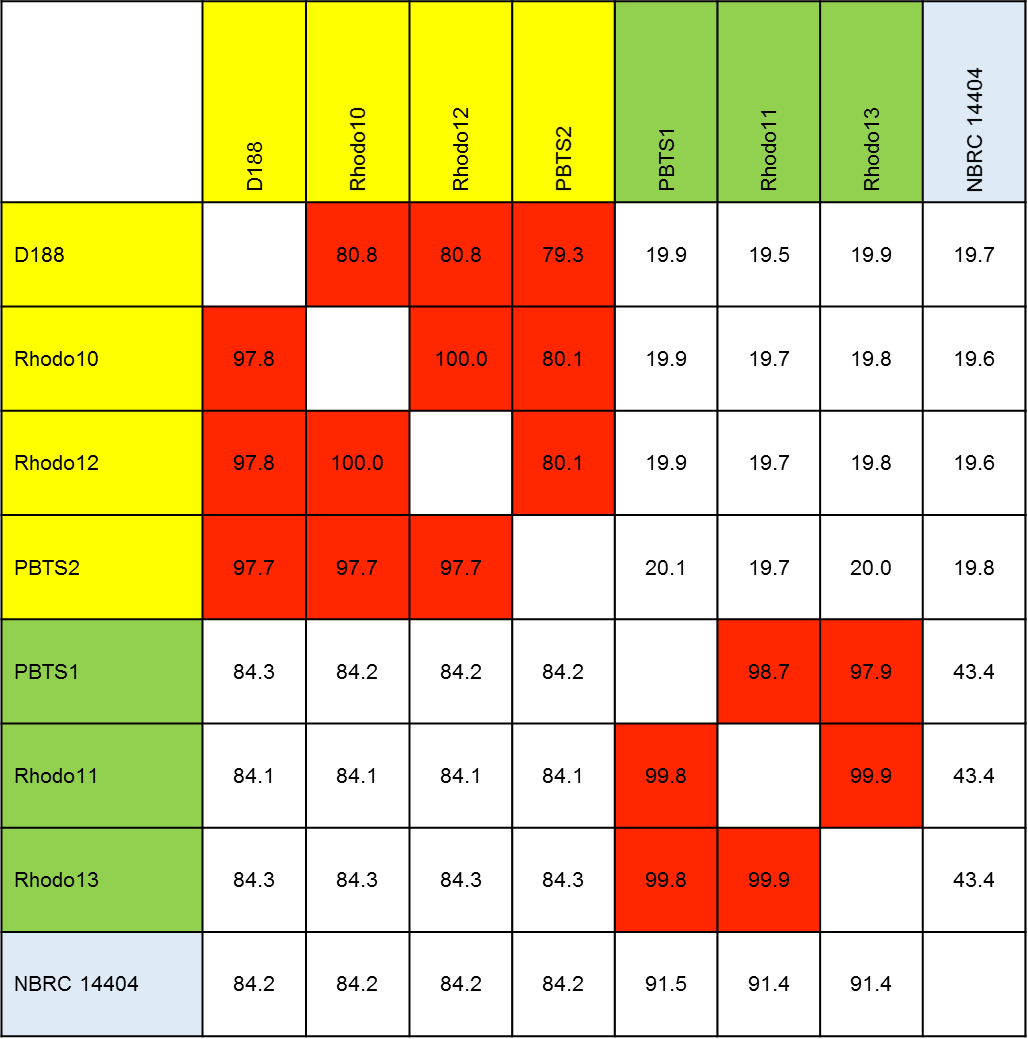 Supplementary Figure S4. Cytokinin production pathway via tRNA degradation in PBTS1, PBTS2, and D188.Precursor production via the MEP pathway, modification of iP in the tRNA and subsequent degradation results in the production of iP, cZ, and 2MeSZ. The production of these cytokinins by PBTS1 and PBTS2 needs to be experimentally demonstrated. Gene locus tags in PBTS1 are indicated in red, those of PBTS2 in orange, and those of D188 in black.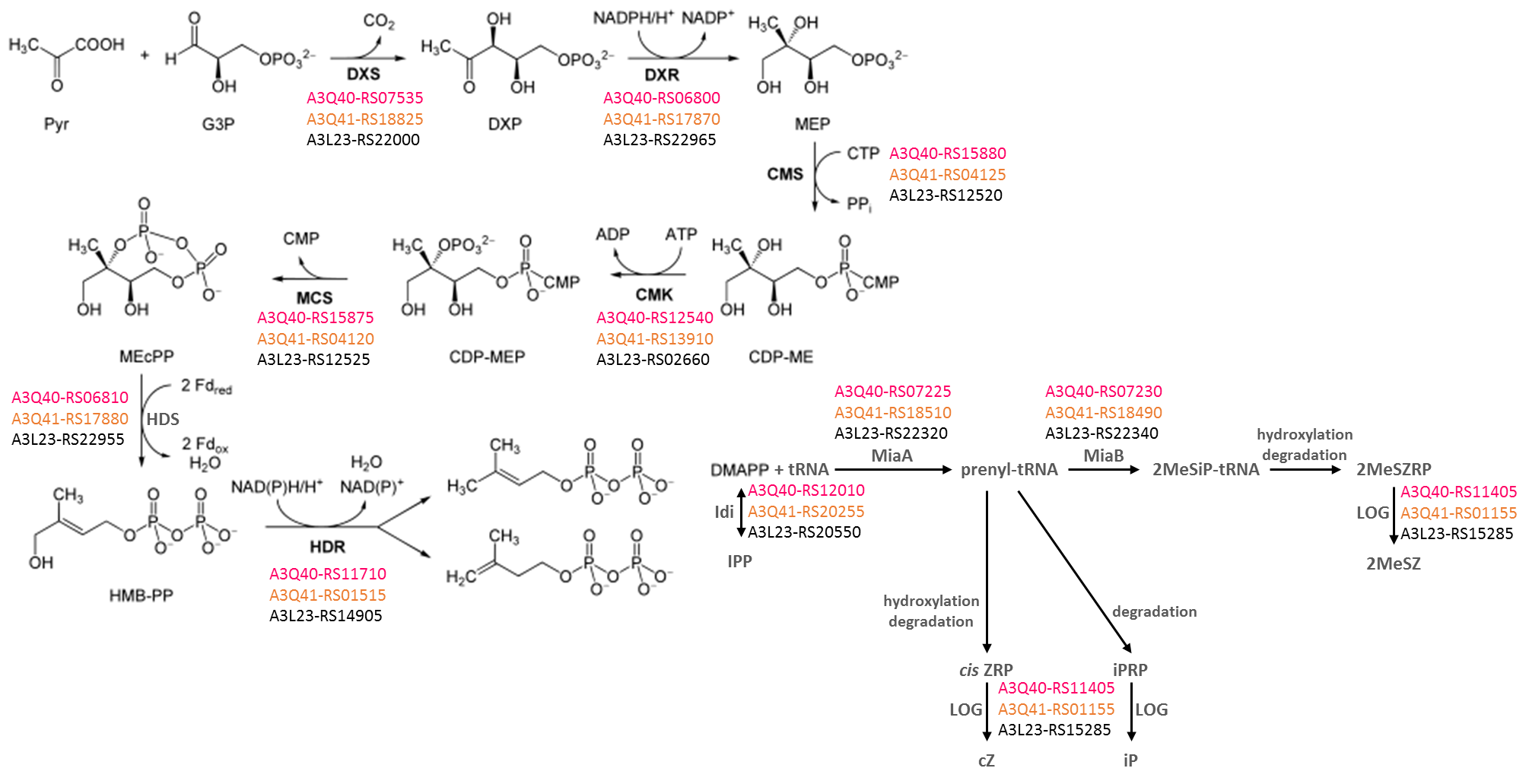 Supplementary Figure S5. Tryptophan, 2,3-butanediol, and IAA biosynthesis pathway in PBTS1, PBTS2, and D188. Gene locus tags in PBTS1 are indicated in red, those of PBTS2 in orange, and those of D188 in black.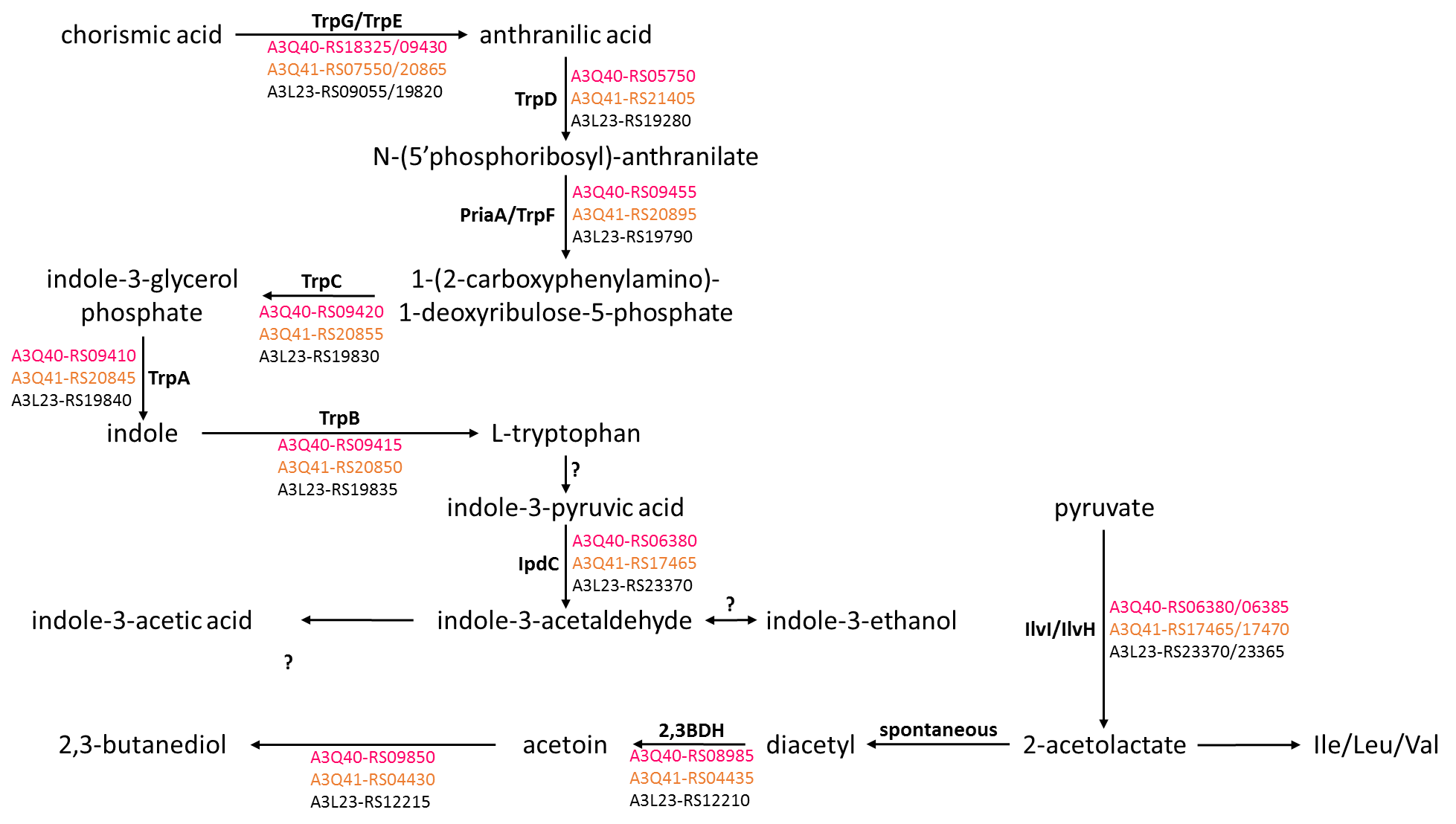 